ESTADO DE SANTA CATARINA  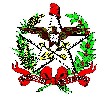 SECRETARIA DE ESTADO DA ASSISTÊNCIA SOCIAL, MULHER E FAMÍLIAANEXO VI - Listagem doações pelo Banco de Alimentos  Modelo, deve vir em papel timbrado 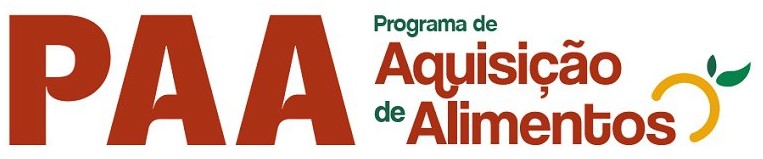 ________________________  Responsável pela Entidade Nome da entidade:  Nome da entidade:  Nome da entidade:  Nome da entidade:  CNPJ:  CNPJ:  CNPJ:  CNPJ:  Endereço:  Endereço:  Endereço:  Endereço:  Telefone:  Telefone:  Telefone:  Telefone:  Representante legal:  Representante legal:  Representante legal:  Representante legal:  CPF do representante legal:  CPF do representante legal:  CPF do representante legal:  CPF do representante legal:  Data da entrega  Quantidade  Produto entregue 